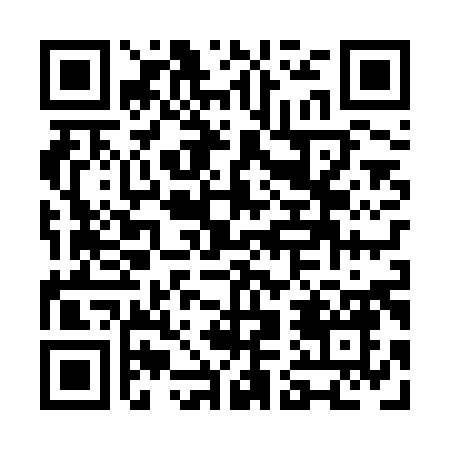 Prayer times for Umingmaqautik, Quebec, CanadaMon 1 Jul 2024 - Wed 31 Jul 2024High Latitude Method: Angle Based RulePrayer Calculation Method: Islamic Society of North AmericaAsar Calculation Method: HanafiPrayer times provided by https://www.salahtimes.comDateDayFajrSunriseDhuhrAsrMaghribIsha1Mon2:063:3512:376:309:3911:082Tue2:063:3612:376:309:3911:083Wed2:073:3712:386:309:3811:084Thu2:083:3812:386:309:3711:075Fri2:083:3912:386:299:3611:076Sat2:093:4012:386:299:3511:077Sun2:103:4212:386:299:3411:068Mon2:113:4312:386:289:3311:069Tue2:113:4412:396:289:3211:0510Wed2:123:4612:396:279:3111:0511Thu2:133:4712:396:279:3011:0412Fri2:143:4912:396:269:2811:0313Sat2:153:5112:396:259:2711:0314Sun2:163:5212:396:259:2511:0215Mon2:163:5412:396:249:2411:0116Tue2:173:5612:396:239:2211:0117Wed2:183:5712:396:239:2111:0018Thu2:193:5912:406:229:1910:5919Fri2:204:0112:406:219:1710:5820Sat2:214:0312:406:209:1510:5721Sun2:224:0512:406:199:1410:5622Mon2:234:0712:406:189:1210:5523Tue2:244:0912:406:179:1010:5524Wed2:254:1112:406:169:0810:5425Thu2:264:1312:406:159:0610:5326Fri2:274:1512:406:149:0410:5227Sat2:284:1712:406:139:0210:5128Sun2:294:1912:406:129:0010:4929Mon2:304:2112:406:108:5810:4830Tue2:314:2312:406:098:5510:4731Wed2:324:2512:406:088:5310:46